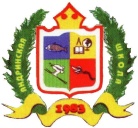 ТЮМЕНСКАЯ ОБЛАСТЬОКТЯБРЬСКИЙ РАЙОНМУНИЦИПАЛЬНОЕ КАЗЕННОЕ ОБЩЕОБРАЗОВАТЕЛЬНОЕ УЧРЕЖДЕНИЕ«АНДРИНСКАЯ СРЕДНЯЯ ОБЩЕОБРАЗОВАТЕЛЬНАЯ ШКОЛА»ПРИКАЗОт 28.12.2021 г.			                             			№ 910 –одОб итогах проведения семинара «Повышение качества образования посредством формирования функциональной грамотности обучающихся»На основании приказа № 819-од от 29.11.2021 года «О  проведении семинара  «Повышение качества образования посредством формирования функциональной грамотности обучающихся»» был проведен семинар - практикум.По итогам проведения семинараПРИКАЗЫВАЮ:Утвердить справку по итогам проведения семинара – практикума для учителей школы.Отметить качественную подготовку семинара  методистом школы Грогуленко М.А., руководителями МО Пригара В.И., Павлюченковой Н.П., Белоусовой Л.И., педагога- психолога Трениной Л.В.Контроль исполнения приказа оставляю за собой.Директор школы                                       О.М. ФедоренкоС приказом ознакомлены:Белоусова Л.И.     _______________     __________ 2021 гГрогуленко М.А.      _______________     __________ 2021 гПригара В.И.    _______________     __________ 2021 гПавлюченкова Н.П.   _______________     __________ 2021 гТренина Л.В.  _______________     __________ 2021 гПриложение к Приказу № 910-од от 28.12.2021.Справка по итогам проведения семинара – практикума «Повышение качества образования посредством формирования функциональной грамотности обучающихся»Согласно Плана методической и инновационной работы, в ноябре 2021 года был проведен методический семинар «Повышение качества образования посредством формирования функциональной грамотности обучающихся». ( Приказ «О проведении методического семинара «Повышение качества образования посредством формирования функциональной грамотности обучающихся» № 819-од от 29.11.2021 г.) В ходе проведения семинара были рассмотрены следующие вопросы:Актуальность рассмотрения вопроса.Определение функциональной грамотности известных педагогов, психологов.Основные направления функциональной грамотности4 К компетенцииСоздание рекомендаций для педагогов по формированию функциональной грамотности обучающихсяСеминар предназначался для всех педагогических работников школы, всего присутствовало 18 человек.Открыла семинар методист школы Грогуленко М.А., которая ознакомила присутствующих с нормативными документами  по формированию функциональной грамотности обучающихся. В рамках реализации национального проекта «Образование», в соответствии с приказом Управления образования и молодежной политики администрации Октябрьского района «Об организации работы по повышению функциональной грамотности обучающихся общеобразовательных организаций Октябрьского района» № 651-од от 20.09.2021 года, в целях повышения качества общего образования посредством формирования функциональной грамотности обучающихся  в школе был утвержден План мероприятий, направленных на формирование и оценку функциональной грамотности обучающихся МКОУ «Андринская СОШ» на 2021-2022 учебный год.( приказ «Об утверждении плана мероприятий, направленных на формирование и оценку функциональной грамотности обучающихся МКОУ «Андринская СОШ»  № 700-од от 13.10.2021 г.). Акцентировала внимание присутствующих на актуальность данного вопроса - приоритетной целью современного образования становится полноценное формирование и развитие способностей ученика самостоятельно ставить учебную проблему, формулировать алгоритм ее решения, контролировать процесс и оценивать полученный
результат. Это должно стать залогом успешной адаптации в стремительно меняющемся обществе, умение организовывать свою учебную деятельность, работать с информацией и самостоятельно выполнять задание. Задача школы – научить учиться,
а не просто дать готовую (ые) знания/информацию.По второму вопросу слушали педагога- психолога Тренину Л.В., которая ознакомила с определением «функциональная грамотность» известных психологов и педагогов. Одно из наиболее распространенных определений функциональной грамотности дал советский и российский лингвист и психолог Алексей Алексеевич Леонтьев: «Функциональная грамотность – это способность человека использовать приобретаемые в течение жизни знания для решения широкого диапазона жизненных задач в различных сферах. Понятие "функционально грамотная личность" (это человек, думающий и действующий с высокой степенью самостоятельности и ответственности, умеющий добывать нужные ему знания, способный свободно использовать их для решения жизненно необходимых задач)С основными направлениями ФГ  ознакомила методист Грогуленко М.А.: читательская, математическая, естественнонаучная, финансовая, глобальная компетентность, креативное мышление.По четвертому вопросу слушали педагога- стажиста, учителя начальных классов Белоусову Л.И., которая рассказала о 4К компетенциях:  креативности, критического мышления, кооперации и коммуникации — четырёх навыков, которые помогают успешно действовать в любой сфере, появилась в 1950-х годах в США. В середине 1960-х годов концепция обрела своё завершение. Сами термины hard и soft skills пришли из IT, где словом hard обозначают компьютерную технику и все её детали, а soft — программное обеспечение. Жёсткими навыками — hard skills — стали называть навыки работы с машинами, предметами и вещами, а мягкими — soft skills — навыки работы с людьми. В 2016-м году на Всемирном экономическом форуме в Давосе все самые важные профессиональные навыки будущего поделили на три категории: грамотность, компетенции, черты характера. И в числе главных компетенций были названы 4К: креативность, критическое мышление, кооперация и коммуникация. Эти навыки востребованы в любой профессии, они  становятся частью образовательного процесса. Развивать их можно  с помощью различных приемов: мозговой штурм, необычное применение вещей, дорисовывание фигур, квест, социальные проекты, волонтёрство  и т.д.Работа в творческих группах была организована с целью выработки общих рекомендаций для успешной работы по формированию ФГ обучающихся.Также во время работы между педагогами  проходил обмен информацией по отбору заданий для формирования  функциональной грамотности, обмен опытом об использовании более эффективных упражнений.Итоги: Ознакомление с теоретическим материалом происходило при помощи демонстрации слайдов. Связь между двумя выступлениями была логична.В ходе практической части семинара был представлен опыт педагогов-стажистов.По итогам семинара были намечены пути решения по повышению функциональной грамотности обучающихся.По итогам работы семинара участники заполнили листы обратной связи, в которых педагоги выразили свои пожелания и вопросы при проведении дальнейших семинаров. Справку подготовила методист школы _____________________    Грогуленко М.А.